      Annual Subscription/Reactivation Form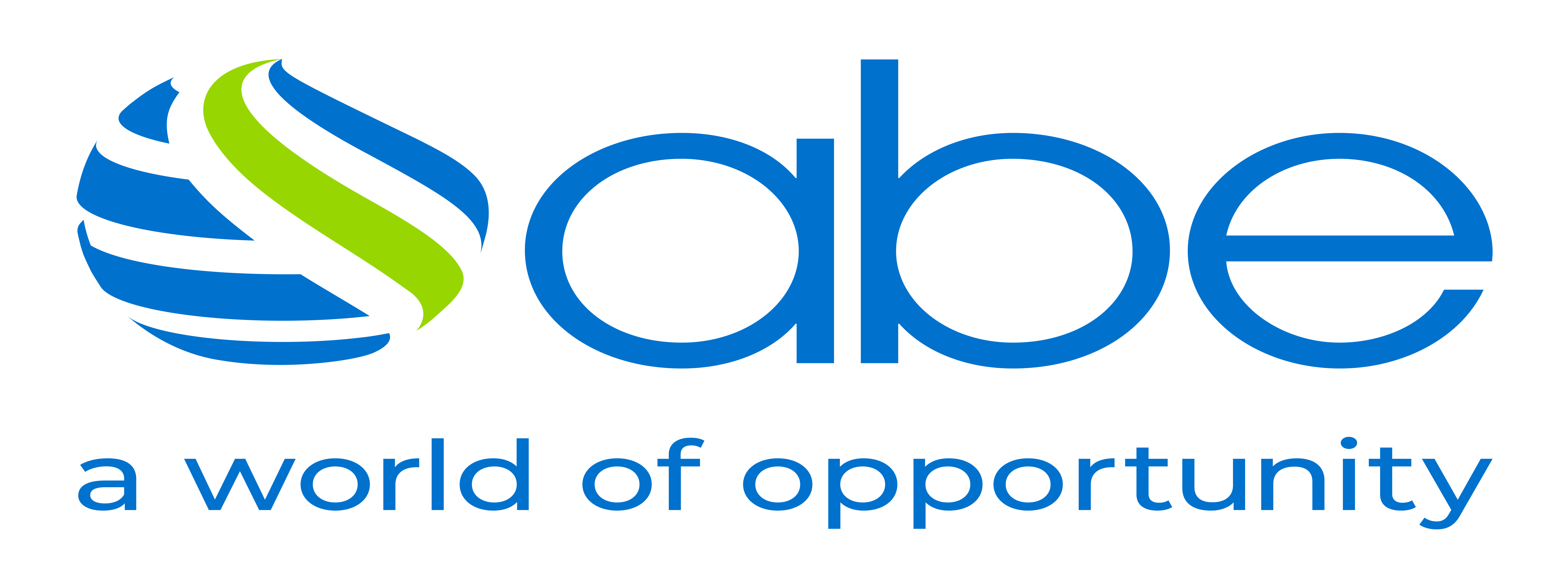 To keep your membership in force during your time with us, you must renew your membership every year by paying an annual subscription fee. Please contact the ABE office if you are unsure of your current membership level.Subscription/Reactivation fees (please circle your level)Student Member (Level 3-5)	£40.00Associate Member (AMABE - Level 6)	£40.00Full Member (MABE)	£60.00(ABE reserves the right to make alterations to fees at its discretion)I certify I have read this annual subscription/reactivation form and the information I have provided is true and accurate.  Student Signature __________________________________________Any other fee that is owed to ABE must be included with this application, or your annual subscription/reactivation form will not be processed. You can contact us for your account balance.Annual subscription/reactivation forms will not be accepted unless accompanied by the correct paymentIf paying by cheque/draft drawn payment must be made by £ sterling and drawn on a UK bank. This then needs to be posted to ABE with this form attached.(Tick method of payment) I have enclosed cheque/draft no(s):	_______________ - payable to ABE Global Ltd I have enclosed postal order no(s):	_______________ (UK Only) I have paid via Convera my EGBAS ref is_________                _____       (please allow 3-5 working days for payment to be received by ABE)                                     Use Credit £              on my account I authorise ABE to debit my account with the amount of  (This must be completed)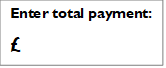 I wish to pay by Visa Debt / Visa Credit / MasterCard Debit / MasterCard Credit / Diners / JCB / (delete as applicable)Card numberPost to: Finance Department, ABE, New Malden Business Centre, 46/50 Coombe Road, New Malden, Surrey, KT3 4QFOr email to: finance@abeuk.comABE Global LTD is a private company limited by guarantee and registered in England and Wales with company number 01096719.ABE Membership numberDate of birth: DD / MM / YYYY(e.g. 16/03/1995)	/	/Mr/Ms/Mrs/Miss/OtherFirst/Given nameSurname/Family nameLeaner’s full postal addressAddress line 1Leaner’s full postal addressAddress line 2Leaner’s full postal addressAddress line 3Leaner’s full postal addressRegionCountryPostcode Learner’s email address (This must be completed and print clearly) College name. For private learners please write self-study If you have completed all your ABE studies please write AlumniQualification – This needs to be completed if you are re-activating your ABE membershipExpiry dateSECURITY CODE (last three digits on the signature strip on back of card)SECURITY CODE (last three digits on the signature strip on back of card)SECURITY CODE (last three digits on the signature strip on back of card)SECURITY CODE (last three digits on the signature strip on back of card)SECURITY CODE (last three digits on the signature strip on back of card)M M / Y YYou must give the security code for payment to be acceptedYou must give the security code for payment to be acceptedYou must give the security code for payment to be acceptedYou must give the security code for payment to be acceptedYou must give the security code for payment to be accepted/Cardholder’s full nameCardholder’s addressAddress line 1Address line 1Address line 1Cardholder’s addressAddress line 2Address line 2Address line 2Cardholder’s addressRegion & CountryRegion & CountryRegion & CountryPostcode (UK only)Telephone no.Email addressCardholder’s signature as it appears on the back of the card (This must be supplied)Date